KONCEPCE ROZVOJE ŠKOLYNA ROKY 2013 - 2016Základní škola a Mateřská škola Štěpánovice, Nová 166, 373 73 Štěpánovice, okres České Budějovice, příspěvková organizace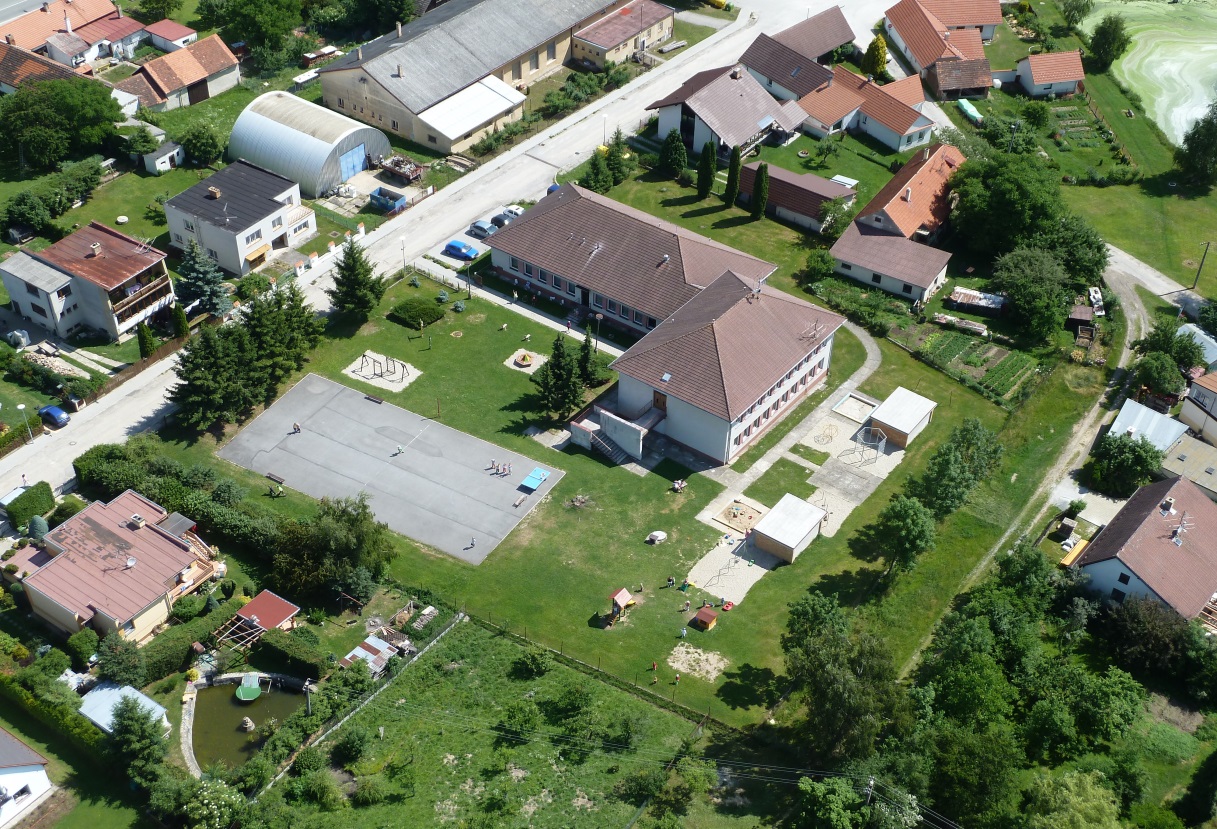 Zpracovala: Mgr. Sylvie Sedláčková Projednáno na pedagogické radě 28. 8. 2013Ve Štěpánovicích dne 28. 8. 2013I. AnotaceJedná se o koncepci rozvoje, která je manažerským plánem vypracovaným na tři roky dopředu. 	Na základě analýzy dokumentů a provedeného rozboru současné situace a možností školy je užito při projektování rozvoje školy algoritmu extrapolace, kdy budoucnost vychází 
ze současného stavu organizace.	Následně formulovaná vize školy dává široký prostor pro využití obecně moderních trendů ve školství. Vize je zaměřena na specifika organizace v souladu s potřebou uspět v současné konkurenci ostatních škol a vybudovat silnou a pozitivní image školy. Tedy vybudovat otevřenou, efektivní, fungující a moderní školu, v níž jsou předávány dětem/žákům základy klíčových kompetencí pro přípravu na další stupeň vzdělávání a praktického využití 
pro budoucí život. Školu, v níž jsou všichni aktéři a partneři vzdělávacího procesu spokojeni, 
a v níž jsou rovněž promyšleně a účelně využívány všechny dostupné zdroje. Vize školy: „Dobrá pověst naší školy je garancí jejího zachovaní v obci.“Koncepce je v rámci zajištění disproporce mezi současností a žádoucím stavem rozpracována do systému obecných cílů a baterie dílčích cílů, jež jsou pro úspěšné naplňování vize, fungování školy a především pro její rozvoj, stěžejní.II. Strategické cíle1. Zajistit potřebné financování chodu organizace a hospodárně disponovat s finančními prostředky za účelem zachování kvalitní činnosti organizace a zlepšování stavu majetku 
a vybavení.Dodržovat rozpočet zřizovatele a spolupodílet se na efektivním využití finančních prostředků.Zapojit se do projektování za účelem získání grantové podpory nebo jiné materiální či finanční podpory (zlepšení kvality výuky, materiálně technického vybavení, interiérů, exteriérů organizace apod.). 2. Zachovat existenci školy při udržení odpovídajícího počtu dětí/žáků.Předcházet odlivu žáků do konkurenčních základních škol.3. Demonstrovat významné odlišnosti nabídky školy klientům.Zajistit kvalitní a atraktivní výchovu a vzdělávání reagující na současné trendy.Vytvářet vhodné podmínky pro vzdělávání dětí/žáků se speciálními vzdělávacími potřebami a podporovat kvalitní a účelnou formu integrace.Využít možnosti zavedení prvků alternativních a inovativních směrů do výuky, nových metod a přístupů.Zajistit postupný přechod dětí z režimu předškolního vzdělávání do systematického povinného vzdělávání v základní škole.Kvalitně připravovat žáky základní školy na přestup a usilovat o bezproblémový přechod do šestého ročníku ZŠ Lišov, ZŠ Třeboň nebo gymnázií.4. Zabezpečit trvalý, pozitivní a vysoce profesionální přístup pracovníků školy – kvalita práce, vystupování, přirozená pracovní disciplína.Zajistit systematickou a funkční spolupráci mezi pracovníky jednotlivých pracovišť.Vytvořit kvalitní evaluační systém.Vytvořit efektivní systém motivace.Podporovat profesní rozvoj pracovníků organizace na základě analýzy současného stavu, analýzy vzdělávacích potřeb a cílů organizace.5. Vytvářet, ovlivňovat a řídit zdravé klima školy.Usilovat o dosažení otevřené, klidné a sdílné atmosféry ve škole.Vytvářet atmosféru porozumění a tvůrčí činnosti.Uplatňovat demokratické zásady a principy dobrého soužití ve vztazích (mezi pracovníky školy, mezi pedagogickými pracovníky školy a dětmi/žáky, mezi pracovníky školy, rodiči a veřejností).Posílit primární prevenci rizikového chování dětí/žáků.6. Vytvářet síť vztahů se všemi významnými partnery a veřejností, využívat zpětné vazby pro zvýšení výkonnosti.Udržovat co nejtěsnější vztahy se zřizovatelem při plánování a realizaci akcí, a to jak v oblasti ekonomické, tak i společenské.Posílit komunitní roli školy.Výrazně rozšířit vztahovou síť školy a posílit formy spolupráce s partnery a veřejností.Spolupodílet se na aktivním využití volného času dětí a mládeže v obci a organizací akcí pro veřejnost, zapojit školu co nejvíce do veřejného života.Zjistit kvalitní informační síť uvnitř školy i vně školy.7. Neponechat prezentaci školy náhodě, využívat všech dostupných médií ke komunikaci s veřejností a prezentovat profesionálně.Zavedení a rozvoj informačního systému, prezentace školyPřipravovat nejrůznější akce a aktivity, kterými se škola může prezentovat na veřejnosti.III. Stanovení strategií k dosažení cílů koncepce (obecných a dílčích)1. Oblast výchovy a vzděláváníVlastní pedagogická činnostrevize a zkvalitnění ŠVP na základě podrobné analýzy podmínek a potřeb školy (v rovině legislativní, pedagogické, evaluační i společenské), filosofické propojení ŠVP MŠ a ŠVP ZŠ, aktualizace ŠVP ZŠ dle úpravy RVP ZV platné od 1. 9. 2013,zavedení účelného a funkčního systému evaluace na meziúrovni (prováděná školou, zřizovatelem, komunitou apod.) a mikroúrovni (evaluace třídy, vyučovacích jednotek, jednotlivých pracovišť apod.) zejména v oblastech - evaluace vzdělávacích potřeb, podmínek ke vzdělávání, edukačního prostředí, vzdělávacích programů, kvality personální práce, úrovně personálního rozvoje pracovníků, vzdělávacích výsledků, 
a to s využitím moderních i tradičních evaluačních nástrojů (anketa, dotazník, diskuse, hospitace, pozorování, analýza dokumentů, analýza činností aktérů vzdělávacího procesu aj.),zavedení nových metod a forem do edukačního procesu, reakce na nové trendy 
ve vzdělávání (Metoda dobrého startu, projektová výuka, aktivizační metody ve výuce), využití prvků alternativních a inovativních směrů (např. Waldorfská škola, Montessoriovká škola, Začít spolu, Čtením a psaním ke kritickému myšlení, Zdravá škola), zejména v oblasti změny v přístupu k dětem/žákům – osobnostně orientovaný přístup, podpora sebehodnocení dětí/žáků, partnerský vztah mezi učitelem a žákem, tvořivá aktivita, činnostní učení, individualizace a diferenciace ve vyučování, kooperativní a prožitkové učení, aktivní podíl rodičů při utváření školního života,zohlednění a zapracování současných tendencí ve vývoji hodnocení (tendence 
ke komplexnímu hodnocení dětí/žáků, tendence vtahovat žáka do procesu hodnocení, tendence ke zrovnoprávnění klasifikace a slovního hodnocení)vytvoření kvalitního adaptačního programu pro nově příchozí děti/žáky (do MŠ, 
při přestupu do ZŠ), zavedení úzké spolupráce v rámci výchovy a vzdělávání se Základní školou Lišov (orientační seznámení s návazností vzdělávacích programů, spolupráce metodických sekcí - soulad vzdělávacího obsahu v jednotlivých předmětech, výběr učebnic apod.), společné vytvoření adaptačního programu k usnadnění přechodu žáků 
na 2.stupeň ZŠ v Lišově, získání zpětné vazby v podobě informace o úspěšnosti našich žáků.Oblast prevence sociálně patologických jevůzavedení aktivní spolupráce školního metodika prevence s okresním metodikem prevence působícím při Pedagogicko psychologické poradně v Českých Budějovicích (využití programů, projektů a akcí pořádaných v rámci primární prevence sociálně patologických jevů),posílení spolupráce s orgány státní správy a samosprávy (orgán sociálně právní ochrany dětí) dále také se záchrannými složkami a sbory z řad organizací i dobrovolníků (besedy, přednášky pro děti/žáky),Oblast výchovného poradenstvíspolupráce pedagogických pracovníků při vytváření a uplatňování individuálního vzdělávacího plánu dle školského poradenského zařízení a platné legislativy,uplatňování individuálního přístupu,rozvoj spolupráce se školskými poradenskými zařízeními a centry (pedagogicko psychologická poradna, příslušná speciálně pedagogická centra).Oblast péče o děti/žáky se speciálními vzdělávacími potřebamiv rámci péče o talentované děti/žáky uplatňování individuálního přístupu a diferenciace učiva,zapojení talentovaného dítěte/žáka do reprezentace školy (soutěže, olympiády),vypracování kvalitních programů intervence v rámci péče o děti/žáky se zdravotním postižením, oslabením a žáky se specifickými poruchami učení a chování, uplatňování maximálního individuálního přístupu, dodržování pokynů pedagogicko psychologické poradny a příslušného speciálního pedagogického centra, využití podpůrných 
opatření – využití navýšení finančního normativu pro nákup vhodných didaktických pomůcek a úpravu prostředí, využití projektů různých organizací a pracovišť zabývajících se touto problematikou,zajištění kvalitní logopedické péče pro děti MŠ i následně dle potřeby pro žáky ZŠ.Oblast zájmové činnosti dětí/žákůrozšíření palety zájmových útvarů (ve spolupráci s různými subjekty v obci i mimo ni) 
na základě zájmu dětí/žáků, rodičů a veřejnosti,organizace a zapojování dětí/žáků ZŠ i MŠ do společných programů, projektů a akcí v rámci upevnění vazeb,pořádání besed, koncertů, divadelních představení apod.),soustavní zkvalitňování práce školní družiny, řešení provozu ŠD v souladu s potřebami rodičů.2. Personální podmínkyPersonální zajištění činnosti školypromyšlený výběr případných nových pracovníků školy,vytvoření podmínek pro zajištění stabilního, kvalifikovaného a efektivně spolupracujícího týmu pracovníků, kteří mají zájem o prosperitu organizace,podpora doplnění požadované kvalifikace pedagogických pracovníků,zajištění optimalizace řízení s přihlédnutím k autonomii škol, zvyšování podílu pracovníků na řízení organizace, předávání kompetencí dalším pracovníkům (přizpůsobení organizační struktury školy, upravení pracovních náplní a posílení zodpovědnosti jednotlivých pracovníků),vytvoření kriteriálního (průhledného a jasného) systému odměňování pracovníků, podpora iniciativy a motivace pedagogických i nepedagogických pracovníků, oceňování návrhů, námětů, nových postupů,zabezpečení pracovně právních vztahů, a to v souladu s platnou legislativou 
(např.při nástupu nového pracovníka, ale i ukončení pracovního poměru), zabezpečení odborného vedení personální dokumentace a problematiky práce a mezd,vytvoření promyšleného a efektivního organizačního systému práce jednotlivých pracovníků, vytvoření efektivního systému zastupitelnosti,posílení spolupráce mezi pracovníky jednotlivých pracovišť formou pravidelných setkání, porad, organizací společných akcí a projektů výuky.Profesní rozvoj pedagogických pracovníkůzajištění kvalitní orientace pracovníka při vstupu do pracovního prostředí (formou kombinace ústní orientace a orientačního balíčku – informování o škole, o vizi, hlavních cílech, seznámení se základními předpisy, provedení na pracovišti, představení kolegům, poučení o náplni práce apod.),zajištění kvalitního a systematického procesu adaptace (přidělení uvádějícího učitele zejména začínajícím učitelům, vytvoření plánu uvádění, využití základních metod 
a forem práce začínajícího a uvádějícího učitele – hospitace s následným rozborem, pravidelné konzultace s předem určeným obsahovým zaměřením, společná účast 
na akcích DVPP apod.),vytvoření plánu osobního rozvoje každého pracovníka, a to s ohledem na potřeby a cíle organizace, profesní rozvoj pedagogických pracovníků školy formou interního i externího vzdělávání, kladení důrazu na vzdělávání v takových oblastech, které souvisejí s nově uplatňovanými metodami a formami práce (týmová výměna zkušeností, realizace interního projektu, studium různých interních zdrojů, samostudium na pracovišti, účast na externích školeních a seminářích),Profesní rozvoj nepedagogických pracovníkůzajištění interních i externích kurzů a seminářů (v oblasti kurzů vaření, zdravého stravování apod. v rámci nabídky dodavatelských gastronomických firem).3. Finanční zdroje a materiální podmínky (základem jsou prostředky ze státního a obecního     rozpočtu)zajištění efektivního hospodaření se svěřenými prostředky a péče o svěřený majetek,investice do zachování dobrého technického stavu,postupná rekonstrukce interiéru včetně vybavení mateřské školy, základní školy, školní jídelny,obnova výukových programů a učebních pomůcek dle finančních možností (využití projektů dle aktuální nabídky různých organizací),iniciace jednání o spolupráci a možné podpoře školy ze strany firem působících ve Štěpánovicích a okolí ( koncerty, zábavy, apod…),získávání finančních prostředků pomocí různých dotací, projektů a grantů (dle aktuálně vyhlášených výzev),zvýšení prostředků z vlastní hospodářské činnosti (sběrové akce, realizace kulturních akcí apod.).4. Oblast plánování, řízení a organizace práce školyrozpracování koncepčních záměrů do souboru krátkodobých, střednědobých 
a dlouhodobých plánů činnosti školy,zajištění pravidelných provozních porad všech zaměstnanců a pedagogicko metodických porad pedagogických pracovníků,aktualizace dokumentace školy dle platné legislativy a organizačních změn uvnitř školy (organizační řád, školní řád, provozní řád apod.),trvalé sledování kvality práce školy, zajištění objektivního hodnocení práce a výsledků vzdělávání (srovnávací testy žáků, ankety),zabezpečení kvalitního informačního systému školy pro pedagogické i nepedagogické pracovníky (plány práce, porady, formální setkání, využití komunikačních technologií).5. Oblast utváření pozitivního klima školyvytvoření prostředí důvěry mezi všemi aktéry školního života formou zavedení aktivní spolupráce, uplatňováním demokratických principů ve vzájemných vztazích,vytvoření vhodného pracovního a odpočinkového režimu dětí/žáků s dostatkem relaxace a pohybu,zařazení výuky při vhodném počasí mimo školní budovu,provádění pravidelných kontrol z hlediska bezpečnosti,prohlubování korektních pracovních a mezilidských vztahů formou organizace společenských akcí všech zaměstnanců školy (sportovní klání, návštěva kulturních akcí, besídky, kooperace při projektové činnosti apod.).6. Oblast rozvoje vztahů a spolupráce (tvorba vztahové sítě, posílení komunitní role    školy,  public relations)udržování dosavadní  korektní spolupráce se zřizovatelem, rozšíření spolupráce s obecními zastupiteli (společné tématické besedy, účast na akcích školy, spolupráce 
při pořádání akcí pro veřejnost apod.), navázání aktivní spolupráce se subjekty v obci i mimo ni (Sbor dobrovolných hasičů Štěpánovice, Policie ČR, spolupráce se ZŠ a MŠ Lišov, pořádání společných akcí, besed, koncertů, výletů, exkurzí pro děti/žáky, rodiče i širokou veřejnost,prohloubení spolupráce s rodičovskou veřejností formou organizace akcí pro děti a rodiče, zavedení pravidelných konzultačních hodin a plánovaných třídních schůzek (i před vstupem dětí/žáků do školy, na začátku školního roku, v průběhu školního roku), dne otevřených dveří, možnosti zúčastnit se po dohodě výuky, zapojení rodičů do výchovně vzdělávacích projektů – pomoc při tvorbě, aktivní účast při realizaci projektu, zapojení rodičů do chodu školy – vedení kroužků, besedy o povolání, apod.,prohloubení spolupráce se školskou radou formou informací o činnosti, získání zpětné vazby o činnosti školy,umožnění využívání školních prostor pro mimoškolní akce (sport, herní dny, besedy apod.),zabezpečení pružné komunikace – úprava a zefektivnění vlastního webu propagace a prezentace školy široké veřejnosti (webové stránky, informační zpravodaj obce, fotografické, audio a video záznamy ze života školy, regionální média, dny otevřených dveří veřejnosti, školní galerie a výstavy, aktivní účast na soutěžích, olympiádách, přehlídkách, kulturních, společenských a sportovních akcích).IV. Technicko-organizační zajištění koncepce rozvoje školypřijetí a podpora zaměstnanci, zajištění jejich sounáležitosti s rozvojem školy,přijetí a podpora koncepce rodiči, zřizovatelem, školskou radou, sponzory,propojení koncepce s ročním plánem školy a dalšími plány (DVPP, plánem kontrol 
a hospitací, plánem spolupráce s rodiči, s různými subjekty apod.),prezentace koncepce, publikování a zabezpečení informací o koncepci (webové stránky),každoroční vyhodnocování plnění cílů koncepčního rozvoje školy, publikování 
a zabezpečení informací o plnění (webové stránky, školní časopis, informační zpravodaj obce, regionální média).Příloha č. 1 SWOT ANALÝZASilné stránky školyRodinné a klidné prostředí školyAkceschopnost pracovníků školy (potenciál pro projektování dílčích projektů a akcí školy)Profesní dovednosti pracovníků školyNízký počet žáků ve třídách, možnost individuálního přístupuProstory umožňující navýšení kapacity, flexibilita prostor, víceúčelovostNeustále se zlepšující technické vybavení a zázemíVybudované víceúčelové hřištěMŠ a ZŠ v jedné budově – bezproblémový přestup dětí do 1. třídyPříznivá image školy v obci a okolíVelmi dobrá spolupráce školy s rodičiRozrůstající se obec, příliv dětí do obce – naplněnost MŠ i ZŠSlabé stránky školySloučené ročníkyNedostatek volného prostoru ve třídách (prostor k relaxaci)I. oddělení ŠD nemá prostornou hernuNedostatečná kapacita MŠZastaralý interiér budov, nedostatky ve vybavenosti školyNákladnost provozu (neinvestiční náklady – náklady na údržbu, opravy, materiální výdaje apod., investiční výdaje)Omezené finanční možnosti Nedostatečně vytvořený funkční informační a evaluační systém školyDojíždění většiny zaměstnanců z okolních městPříležitosti v okolíMožnost výborné spolupráce se zřizovatelem školy, škole přející zastupitelstvo obceRozvoj obce, zkvalitňování prostředí a podmínek v obciMožnost rozvoje vztahové sítě školy navázání spolupráce a kvalitních partnerských vztahů se subjekty v obci i mimo niVstřícnost rodičů majících zájem 
o zachování školy v obci, možnosti navázání užší spolupráce s rodiči 
a školní radouMožnost získání finančních zdrojů nad rámec rozpočtu – projektování 
za účelem získání materiální či finanční podpory, existence sponzorůDostupné služby dodavatelůNové trendy a metody ve výuceMožnost personálního rozvoje pedagogických pracovníků školyZáměry MŠMT – růst ONIV (2013), rozvolnění finančních prostředků ze strany státu, podpora vesnických škol, zavedení kariérního sytému pedagogických pracovníků na základě motivačních faktorů, zavedení standardů profese učitele.Hrozby v okolí  Nedostatečné legislativní ukotvení málotřídních škol a sloučených subjektůTendence rušit malé školyOmezené finanční možnosti zřizovatele (provoz, obnova, rekonstrukce)Trend snižování dotací státního rozpočtuMinimální pracovní příležitosti v obci